PurposeThe standards elaborations (SEs) support teachers to connect curriculum to evidence in assessment so that students are assessed on what they have had the opportunity to learn. The SEs can be used to:make consistent and comparable judgments, on a five-point scale, about the evidence of learning in a folio of student work across a year/banddevelop task-specific standards (or marking guides) for individual assessment tasksquality assure planning documents to ensure coverage of the achievement standard across a year/band.StructureThe SEs have been developed using the Australian Curriculum achievement standard. The achievement standard for  describes what students are expected to know and be able to do at the end of each year/band. Teachers use the SEs during and at the end of a teaching period to make on-balance judgments about the qualities in student work that demonstrate the depth and breadth of their learning.In Queensland, the achievement standard represents the C standard — a sound level of knowledge and understanding of the content, and application of skills. The SEs are presented in a matrix where the discernible differences and/or degrees of quality between each performance level are highlighted. Teachers match these discernible differences and/or degrees of quality to characteristics of student work to make judgments across a five-point scale.Years 9–10  standard elaborationsNote: Words in the square brackets are not part of the achievement standard. However, they have been included to clarify that media concepts as well communication of ideas, perspectives and/or meaning are used to assess this aspect of the achievement standard. © State of Queensland (QCAA) 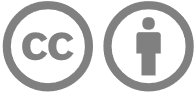 Licence: https://creativecommons.org/licenses/by/4.0 | Copyright notice: www.qcaa.qld.edu.au/copyright — lists the full terms and conditions, which specify certain exceptions to the licence. | Attribution: (include the link): © State of Queensland (QCAA) 2023Unless otherwise indicated material from Australian Curriculum is © ACARA 2010–present, licensed under CC BY 4.0. For the latest information and additional terms of use, please check the Australian Curriculum website and its copyright notice.Years 9–10 standard elaborations —
Australian Curriculum v9.0: Years 9–10 Australian Curriculum:  achievement standardBy the end of Year 10, students analyse how and why media arts concepts are manipulated to construct representations in media arts works they produce and/or experience. They evaluate how and why media artists across cultures, times, places and/or other contexts use media arts concepts to represent and/or challenge ideas, perspectives and/or meaning. They evaluate how media arts are used to celebrate and challenge perspectives of Australian identity.Students use media arts concepts to construct representations and communicate ideas, perspectives and/or meaning. They use responsible media practice and production processes to create media arts works in a range of genres/styles and/or forms, for specific audiences. They present their work to an audience. They plan where and how they could distribute their work and the relationships they could develop with their audiences, using responsible media practice.Source: Australian Curriculum, Assessment and Reporting Authority (ACARA), Australian Curriculum Version 9.0  for Foundation–10 https://v9.australiancurriculum.edu.au/f-10-curriculum/learning-areas/media-arts/year-10?view=quick&detailed-content-descriptions=0&hide-ccp=0&hide-gc=0&side-by-side=1&strands-start-index=0&subjects-start-index=0 ABCDEThe folio of student work contains evidence of the following:The folio of student work contains evidence of the following:The folio of student work contains evidence of the following:The folio of student work contains evidence of the following:The folio of student work contains evidence of the following:Exploring and respondingdiscerning analysis of how and why media arts concepts are manipulated to construct representations in media arts works they produce and/or experienceinformed analysis of how and why media arts concepts are manipulated to construct representations in media arts works they produce and/or experienceanalysis of how and why media arts concepts are manipulated to construct representations in media arts works they produce and/or experiencedescription of how and/or why media arts concepts are used to communicate representations in media arts works they produce and/or experienceidentification of media arts concepts used in media arts works they produce and/or experienceExploring and respondingdiscerning evaluation of how:and why media artists across cultures, times, places and/or other contexts use media arts concepts to represent and/or challenge ideas, perspectives and/or meaningmedia arts are used to celebrate and challenge perspectives of Australian identityinformed evaluation of how:and why media artists across cultures, times, places and/or other contexts use media arts concepts to represent and/or challenge ideas, perspectives and/or meaningmedia arts are used to celebrate and challenge perspectives of Australian identityevaluation of how:and why media artists across cultures, times, places and/or other contexts use media arts concepts to represent and/or challenge ideas, perspectives and/or meaningmedia arts are used to celebrate and challenge perspectives of Australian identitydescription of how:and/or why media artists across cultures, times, places and/or other contexts use media arts concepts to represent and/or challenge ideas, perspectives and/or meaningmedia arts are used to celebrate or challenge perspective/s of Australian identityidentification of:media artists across cultures, times, places and/or other contextsmedia arts used to celebrate or challenge perspective/s of Australian identityCreating and makingdiscerning use of media arts concepts to construct representations and communicate ideas, perspectives and/or meaninginformed use of media arts concepts to construct representations and communicate ideas, perspectives and/or meaninguse of media arts concepts to construct representations and communicate ideas, perspectives and/or meaningvariable use of media arts concepts to construct representations to communicate aspects of ideas, perspectives and/or meaningfragmented use of media arts concepts to construct representationsPresenting and performinguse of responsible media arts practice and discerning use of [media arts concepts] and production processes to create media arts works in a range of genres/styles and/or forms, for specific audiences to purposefully [communicate ideas, perspectives and/or meaning] and present their work to an audienceplanning where and how they could distribute their work and the relationships they could develop with their audiences, using responsible media practice.use of responsible media arts practice and informed use of [media arts concepts] and production processes to create media arts works in a range of genres/styles and/or forms, for specific audiences to effectively [communicate ideas, perspectives and/or meaning] and present their work to an audienceplanning where and how they could distribute their work and the relationships they could develop with their audiences, using responsible media practice.use of responsible media arts practice and use of [media arts concepts] and production processes to create media arts works in a range of genres/styles and/or forms, for specific audiences to [communicate ideas, perspectives and/or meaning] and present their work to an audienceplanning where and how they could distribute their work and the relationships they could develop with their audiences, using responsible media practice.use of aspects of responsible media arts practice and variable use of [media arts concepts] and production processes to create media arts works in a range of genres/styles and/or forms, for specific audiences to [communicate aspects of ideas, perspectives and/or meaning] and present their work to an audienceplanning where and/or how they could distribute their work and the relationships they could develop with their audiences, using aspects of responsible media practice.use of aspects of responsible media arts practice with direction and partial use of [media arts concepts] and production processes to create aspects of media arts works in a range of genres/styles and/or forms, and partially present their work to an audienceplanning where and/or how they could distribute their work and/or the relationships they could develop with their audiences, with guidance using aspects of responsible media practice.Keyshading emphasises the qualities that discriminate between the A–E descriptors